TITLE OF THE ACTIVITY: Early Language, Literacy and Numeracy (ELLN) Digital Course, Modules 1 and 2 for Kindergarten, Grades 1-3  and    Special Education Teachers (Handling Kindergarten Non-Graded and Remedial Instructions in Language Literacy and Numeracy in the  Regular Classes for K to 3 Learners) and Technical Assistance Providers- Batch 1 VENUE:  ____________________________________ School,    ___________________________ District: ______________________TITLE OF THE ACTIVITY: Early Language, Literacy and Numeracy (ELLN) Digital Course, Modules 1 and 2 for Kindergarten, Grades 1-3  and    Special Education Teachers (Handling Kindergarten Non-Graded and Remedial Instructions in Language Literacy and Numeracy in the  Regular Classes for K to 3 Learners) and Technical Assistance Providers- Batch 1 VENUE:  ____________________________________ School,    ___________________________ DistrictTITLE OF THE ACTIVITY: Early Language, Literacy and Numeracy (ELLN) Digital Course, Modules 1 and 2 for Kindergarten, Grades 1-3  and    Special Education Teachers (Handling Kindergarten Non-Graded and Remedial Instructions in Language Literacy and Numeracy in the  Regular Classes for K to 3 Learners) and Technical Assistance Providers- Batch 1 VENUE:  ____________________________________ School,    ___________________________ DistrictTITLE OF THE ACTIVITY: Early Language, Literacy and Numeracy (ELLN) Digital Course, Modules 1 and 2 for Kindergarten, Grades 1-3  and    Special Education Teachers (Handling Kindergarten Non-Graded and Remedial Instructions in Language Literacy and Numeracy in the  Regular Classes for K to 3 Learners) and Technical Assistance Providers- Batch 1  VENUE:  ____________________________________ School,    ___________________________ DistrictTITLE OF THE ACTIVITY: Early Language, Literacy and Numeracy (ELLN) Digital Course, Modules 1 and 2 for Kindergarten, Grades 1-3  and    Special Education Teachers (Handling Kindergarten Non-Graded and Remedial Instructions in Language Literacy and Numeracy in the  Regular Classes for K to 3 Learners) and Technical Assistance Providers - Batch 1 VENUE:  ____________________________________ School,    ___________________________ DistrictTITLE OF THE ACTIVITY: Early Language, Literacy and Numeracy (ELLN) Digital Course, Modules 1 and 2 for Kindergarten, Grades 1-3  and    Special Education Teachers (Handling Kindergarten Non-Graded and Remedial Instructions in Language Literacy and Numeracy in the  Regular Classes for K to 3 Learners) and Technical Assistance Providers- Batch 1 VENUE:  ____________________________________ School,    ___________________________ DistrictTITLE OF THE ACTIVITY: Early Language, Literacy and Numeracy (ELLN) Digital Course, Modules 1 and 2 for Kindergarten, Grades 1-3  and    Special Education Teachers (Handling Kindergarten Non-Graded and Remedial Instructions in Language Literacy and Numeracy in the  Regular Classes for K to 3 Learners) and Technical Assistance Providers - Batch 1 VENUE:  ____________________________________ School,    ___________________________ District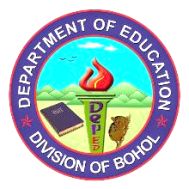 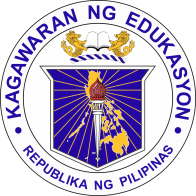 Republic of the PhilippinesDepartment of EducationDIVISION OF BOHOLCity of TagbilaranATTENDANCE Effectivity Date:November 25, 2019-January 31, 2020Republic of the PhilippinesDepartment of EducationDIVISION OF BOHOLCity of TagbilaranATTENDANCE Version No. Republic of the PhilippinesDepartment of EducationDIVISION OF BOHOLCity of TagbilaranATTENDANCE Revision No.:Republic of the PhilippinesDepartment of EducationDIVISION OF BOHOLCity of TagbilaranATTENDANCE Page No.:1 of 7Republic of the PhilippinesDepartment of EducationDIVISION OF BOHOLCity of TagbilaranATTENDANCE Reference No.:NO         NAME(JOHN M. UY)POSITION/DESIGNATION(TEACHER 3/ PRINCIPAL/PSDS/ EPSCONTACTNUMBERPRC NUMBERNov.25, 2019Nov.26, 2019Nov.27, 2019Nov.28, 2019Nov.29, 2019NO         NAME(JOHN M. UY)POSITION/DESIGNATION(TEACHER 3/ PRINCIPAL/PSDS/ EPSCONTACTNUMBERPRC NUMBER1.5 hrs2 hrs    &   3 hrs2 hrs    &   3 hrs2 hrs    &   3 hrs1.5 hrsNO         NAME(JOHN M. UY)POSITION/DESIGNATION(TEACHER 3/ PRINCIPAL/PSDS/ EPSCONTACTNUMBERPRC NUMBERSignatureSignatureSignatureSignatureSignature123456789101112131415Republic of the PhilippinesDepartment of EducationDIVISION OF BOHOLCity of TagbilaranATTENDANCE Effectivity Date:November 25, 2019-January 31, 2020Republic of the PhilippinesDepartment of EducationDIVISION OF BOHOLCity of TagbilaranATTENDANCE Version No. Republic of the PhilippinesDepartment of EducationDIVISION OF BOHOLCity of TagbilaranATTENDANCE Revision No.:Republic of the PhilippinesDepartment of EducationDIVISION OF BOHOLCity of TagbilaranATTENDANCE Page No.:2 of 7Republic of the PhilippinesDepartment of EducationDIVISION OF BOHOLCity of TagbilaranATTENDANCE Reference No.:NO         NAME(JOHN M. UY)POSITION/DESIGNATION(TEACHER 3/ PRINCIPAL/PSDS/ EPSCONTACTNUMBERPRC NUMBERDec. 2, 2019Dec.3, 2019Dec.4, 2019Dec.5 , 2019Dec.6, 2019NO         NAME(JOHN M. UY)POSITION/DESIGNATION(TEACHER 3/ PRINCIPAL/PSDS/ EPSCONTACTNUMBERPRC NUMBER2 hrs    &   3 hrs2 hrs    &   3 hrs2 hrs    &   3 hrs2 hrs    &   3 hrs1.5 hrsNO         NAME(JOHN M. UY)POSITION/DESIGNATION(TEACHER 3/ PRINCIPAL/PSDS/ EPSCONTACTNUMBERPRC NUMBERSignatureSignatureSignatureSignatureSignature123456789101112131415Republic of the PhilippinesDepartment of EducationDIVISION OF BOHOLCity of TagbilaranATTENDANCE Effectivity Date:November 25, 2019-January 31, 2020Republic of the PhilippinesDepartment of EducationDIVISION OF BOHOLCity of TagbilaranATTENDANCE Version No. Republic of the PhilippinesDepartment of EducationDIVISION OF BOHOLCity of TagbilaranATTENDANCE Revision No.:Republic of the PhilippinesDepartment of EducationDIVISION OF BOHOLCity of TagbilaranATTENDANCE Page No.:3 of 7Republic of the PhilippinesDepartment of EducationDIVISION OF BOHOLCity of TagbilaranATTENDANCE Reference No.:NO         NAME(JOHN M. UY)POSITION/DESIGNATION(TEACHER 3/ HEAD TEACHER 3/ PRINCIPAL/PSDS/ EPS)CONTACTNUMBERPRC LICENSE NUMBERDec.9, 2019Dec.10. 2019Dec.11, 2019Dec.12. 2019Dec.13, 2019NO         NAME(JOHN M. UY)POSITION/DESIGNATION(TEACHER 3/ HEAD TEACHER 3/ PRINCIPAL/PSDS/ EPS)CONTACTNUMBERPRC LICENSE NUMBER2 hrs    &   3 hrs2 hrs    &   3 hrs2 hrs    &   3 hrs2 hrs    &   3 hrs1.5 hrsNO         NAME(JOHN M. UY)POSITION/DESIGNATION(TEACHER 3/ HEAD TEACHER 3/ PRINCIPAL/PSDS/ EPS)CONTACTNUMBERPRC LICENSE NUMBERSignatureSignatureSignatureSignatureSignature123456789101112131415Republic of the PhilippinesDepartment of EducationDIVISION OF BOHOLCity of TagbilaranATTENDANCE Effectivity Date:November 25, 2019-January 31, 2020Republic of the PhilippinesDepartment of EducationDIVISION OF BOHOLCity of TagbilaranATTENDANCE Version No. Republic of the PhilippinesDepartment of EducationDIVISION OF BOHOLCity of TagbilaranATTENDANCE Revision No.:Republic of the PhilippinesDepartment of EducationDIVISION OF BOHOLCity of TagbilaranATTENDANCE Page No.:4 of 7Republic of the PhilippinesDepartment of EducationDIVISION OF BOHOLCity of TagbilaranATTENDANCE Reference No.:NO         NAME(JOHN M. UY)POSITION/DESIGNATION(TEACHER 3/ HEAD TEACHER 3/ PRINCIPAL/PSDS/ EPS)CONTACTNUMBERPRC LICENSE NUMBERJan.6, 2020Jan.7, 2020Jan.8, 2020Jan.9, 2020Jan.10, 2020NO         NAME(JOHN M. UY)POSITION/DESIGNATION(TEACHER 3/ HEAD TEACHER 3/ PRINCIPAL/PSDS/ EPS)CONTACTNUMBERPRC LICENSE NUMBER2 hrs    &   3 hrs2 hrs    &   3 hrs2 hrs    &   3 hrs2 hrs    &   3 hrs1.5 hrsNO         NAME(JOHN M. UY)POSITION/DESIGNATION(TEACHER 3/ HEAD TEACHER 3/ PRINCIPAL/PSDS/ EPS)CONTACTNUMBERPRC LICENSE NUMBERSignatureSignatureSignatureSignatureSignature123456789101112131415Republic of the PhilippinesDepartment of EducationDIVISION OF BOHOLCity of TagbilaranATTENDANCE Effectivity Date:November 25, 2019-January 31, 2020Republic of the PhilippinesDepartment of EducationDIVISION OF BOHOLCity of TagbilaranATTENDANCE Version No. Republic of the PhilippinesDepartment of EducationDIVISION OF BOHOLCity of TagbilaranATTENDANCE Revision No.:Republic of the PhilippinesDepartment of EducationDIVISION OF BOHOLCity of TagbilaranATTENDANCE Page No.:5 of 7Republic of the PhilippinesDepartment of EducationDIVISION OF BOHOLCity of TagbilaranATTENDANCE Reference No.:NO         NAME(JOHN M. UY)POSITION/DESIGNATION(TEACHER 3/ HEAD TEACHER 3/ PRINCIPAL/PSDS/ EPS)CONTACTNUMBERPRC LICENSE NUMBERJan.13, 2020Jan.14, 2020Jan.15, 2020Jan.16, 2020Jan.17, 2020NO         NAME(JOHN M. UY)POSITION/DESIGNATION(TEACHER 3/ HEAD TEACHER 3/ PRINCIPAL/PSDS/ EPS)CONTACTNUMBERPRC LICENSE NUMBER2 hrs    &   3 hrs2 hrs    &   3 hrs2 hrs    &   3 hrs2 hrs    &   3 hrs1.5 hrsNO         NAME(JOHN M. UY)POSITION/DESIGNATION(TEACHER 3/ HEAD TEACHER 3/ PRINCIPAL/PSDS/ EPS)CONTACTNUMBERPRC LICENSE NUMBERSignatureSignatureSignatureSignatureSignature123456789101112131415Republic of the PhilippinesDepartment of EducationDIVISION OF BOHOLCity of TagbilaranATTENDANCE Effectivity Date:November 25, 2019-January 31, 2020Republic of the PhilippinesDepartment of EducationDIVISION OF BOHOLCity of TagbilaranATTENDANCE Version No. Republic of the PhilippinesDepartment of EducationDIVISION OF BOHOLCity of TagbilaranATTENDANCE Revision No.:Republic of the PhilippinesDepartment of EducationDIVISION OF BOHOLCity of TagbilaranATTENDANCE Page No.:6 of 7Republic of the PhilippinesDepartment of EducationDIVISION OF BOHOLCity of TagbilaranATTENDANCE Reference No.:NO         NAME(JOHN M. UY)POSITION/DESIGNATION(TEACHER 3/ HEAD TEACHER 3/ PRINCIPAL/PSDS/ EPS)CONTACTNUMBERPRC LICENSE NUMBERJan. 20, 2020Jan.21, 2020Jan.22, 2020Jan.23, 2020Jan.24, 2020NO         NAME(JOHN M. UY)POSITION/DESIGNATION(TEACHER 3/ HEAD TEACHER 3/ PRINCIPAL/PSDS/ EPS)CONTACTNUMBERPRC LICENSE NUMBER2 hrs    &   3 hrs2 hrs    &   3 hrs2 hrs    &   3 hrs2 hrs    &   3 hrs1.5 hrsNO         NAME(JOHN M. UY)POSITION/DESIGNATION(TEACHER 3/ HEAD TEACHER 3/ PRINCIPAL/PSDS/ EPS)CONTACTNUMBERPRC LICENSE NUMBERSignatureSignatureSignatureSignatureSignature123456789101112131415Republic of the PhilippinesDepartment of EducationDIVISION OF BOHOLCity of TagbilaranATTENDANCE Effectivity Date:November 25, 2019-January 31, 2020Republic of the PhilippinesDepartment of EducationDIVISION OF BOHOLCity of TagbilaranATTENDANCE Version No. Republic of the PhilippinesDepartment of EducationDIVISION OF BOHOLCity of TagbilaranATTENDANCE Revision No.:Republic of the PhilippinesDepartment of EducationDIVISION OF BOHOLCity of TagbilaranATTENDANCE Page No.:7 of 7Republic of the PhilippinesDepartment of EducationDIVISION OF BOHOLCity of TagbilaranATTENDANCE Reference No.:NO         NAMEPOSITION/DESIGNATIONCONTACTNUMBERPRC LICENSE NUMBERJan. 27, 2020Jan.28, 2020Jan.29, 2020Jan.30, 2020Jan.31, 2020NO         NAMEPOSITION/DESIGNATIONCONTACTNUMBERPRC LICENSE NUMBER2 hrs    &   3 hrs2 hrs    &   3 hrs2 hrs    &   3 hrs2 hrs    &   3 hrs1.5 hrsNO         NAMEPOSITION/DESIGNATIONCONTACTNUMBERPRC LICENSE NUMBERSignatureSignatureSignatureSignatureSignature123456789101112131415